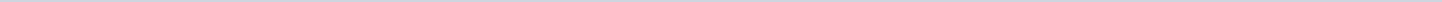 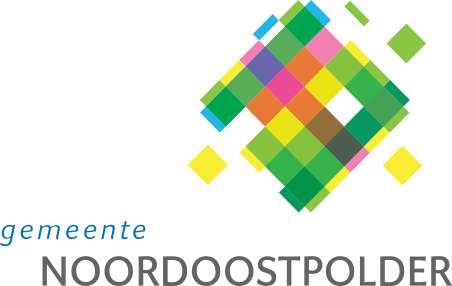 Gemeente NoordoostpolderAangemaakt op:Gemeente Noordoostpolder28-03-2024 17:00Besluitenlijsten raad10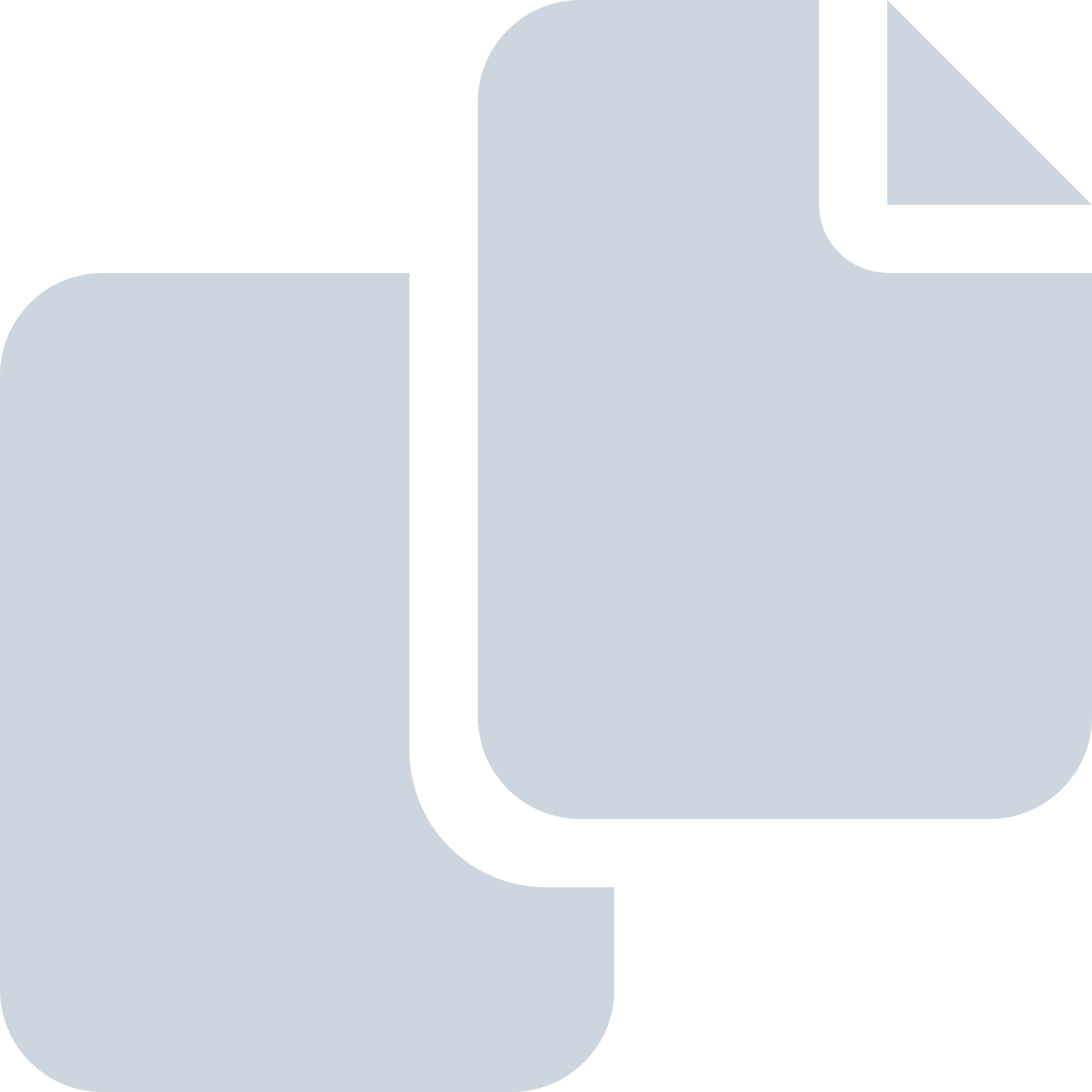 Periode: 2016#Naam van documentPub. datumInfo1.Besluitenlijst raadsvergadering d.d. 10 oktober 2016.12-10-2016PDF,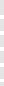 1,44 MB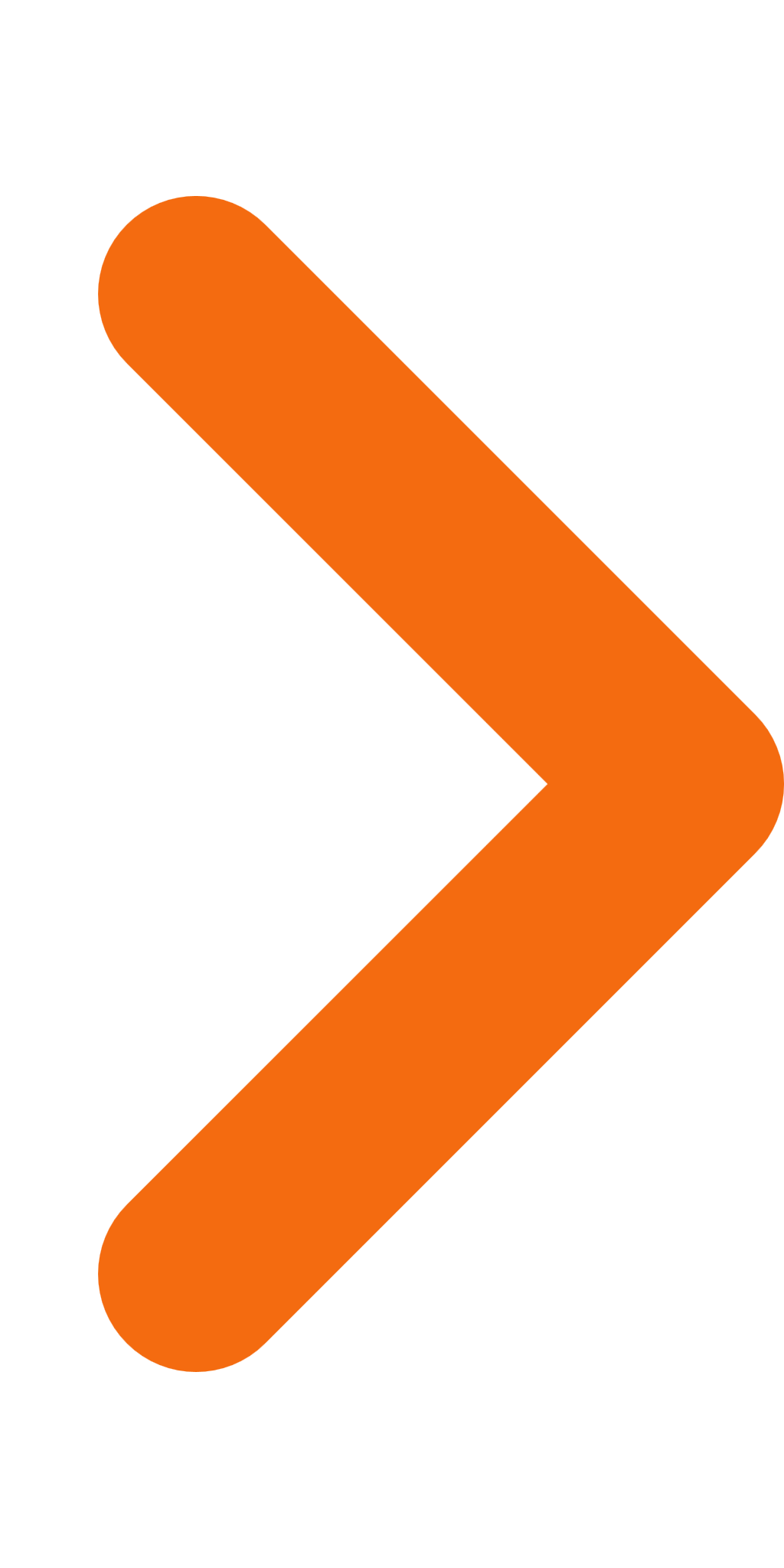 2.Besluitenlijst d.d. 4 juli 2016.04-07-2016PDF,4,18 MB3.Besluitenlijst d.d. 30 mei 2016.31-05-2016PDF,2,63 MB4.Besluitenlijst d.d. 25 januari 2016.26-01-2016PDF,1,63 MB5.Besluitenlijst d.d. 22 februari 2016.23-02-2016PDF,2,06 MB6.Besluitenlijst d.d. 21 maart 2016.24-03-2016PDF,1,80 MB7.Besluitenlijst d.d. 18 april 2016.21-04-2016PDF,934,45 KB8.Besluitenlijst d.d. 14 november.14-11-2016PDF,3,26 MB9.Besluitenlijst d.d. 12 september 2016.13-09-2016PDF,2,58 MB10.Besluitenlijst d.d. 12 december 2016.12-12-2016PDF,3,48 MB